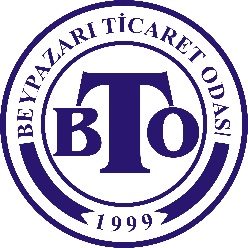 VERİ SAHİBİNİN AÇIK RIZA BEYAN FORMU6698 Sayılı Kişisel Verilerin Korunması Kanunu’nun (“KVKK”) 10. maddesi uyarınca, Beypazarı Ticaret Odası olarak, gerçekleştirdiğimiz kişisel veri işleme faaliyetleri hakkında sizleri bilgilendirmek ve aydınlatmak isteriz. Tarafınıza ait kişisel veriler, Beypazarı Ticaret Odası tarafından veri sorumlusu sıfatıyla aşağıda açıklanan amaçlar doğrultusunda ve bunlarla sınırlı olarak, hukuka ve dürüstlük kurallarına uygun suretle işlenebilecek, kaydedebilecek, saklanabilecek, sınıflandırılabilecek, güncellenebilecek ve mevzuatın izin verdiği hallerde veyahut işlendikleri amaçla sınırlı olarak üçüncü kişilere açıklanabilecek/aktarabilecektir.•	Kimliği belirli veya belirlenebilir bir gerçek kişiye ait olduğu açık olan; kısmen veya tamamen otomatik şekilde veya veri kayıt sisteminin bir parçası olarak otomatik olmayan şekilde işlenen; kişinin kimliğine dair bilgilerin bulunduğu verilerdir; ad-soyad, T.C. Kimlik numarası, uyruk bilgisi, anne adı-baba adı, doğum yeri, doğum tarihi, cinsiyet gibi bilgileri içeren ehliyet, nüfus cüzdanı ve pasaport gibi belgeler ile vergi numarası, SGK numarası, imza bilgisi, taşıt plakası v.b. bilgiler•	Kimliği belirli veya belirlenebilir bir gerçek kişiye ait olduğu açık olan; kısmen veya Tamamen otomatik şekilde veya veri kayıt sisteminin bir parçası olarak otomatik olmayan şekilde işlenen; telefon numarası, adres, e-mail adresi, faks numarası, IP adresi gibi bilgiler•	Kimliği belirli veya belirlenebilir bir gerçek kişiye ait olduğu açık olan; kısmen veya tamamen otomatik şekilde veya veri kayıt sisteminin bir parçası olarak otomatik olmayan şekilde işlenen; fiziksel mekana girişte, fiziksel mekanın içerisinde kalış sırasında alınan kayıtlar ve belgelere ilişkin kişisel veriler; kamera kayıtları, parmak izi kayıtları ve güvenlik noktasında alınan kayıtlar,•	Kimliği belirli veya belirlenebilir bir gerçek kişiye ait olduğu açık olan; fotoğraf ve kamera kayıtlarının Oda yayınlarında(faaliyet Bülten ve raporları, haber metinleri vb.) kullanılması, (Fiziksel Mekan Güvenlik Bilgisi kapsamına giren kayıtlar hariç), kişisel veri içeren belgelerin kopyası niteliğindeki belgelerde yer alan veriler, •	Kimliği belirli veya belirlenebilir bir gerçek kişiye ait olduğu açık olan; kısmen veya tamamen otomatik şekilde veya veri kayıt sisteminin bir parçası olarak otomatik olmayan şekilde işlenen; Kişisel Verilerin Korunması Kanunu’nun 6. maddesinde belirtilen veriler (ör. Kan grubu da dâhil sağlık verileri, biyometrik veriler vb.)•	Kimliği belirli veya belirlenebilir bir gerçek kişiye ait olduğu açık olan; kısmen veya tamamen otomatik şekilde veya veri kayıt sisteminin bir parçası olarak otomatik olmayan şekilde işlenen; BEYPAZARI TİCARET ODASI'na yöneltilmiş olan her türlü talep veya şikâyetin alınması ve değerlendirilmesine ilişkin kişisel veriler;BEYPAZARI TİCARET ODASI tarafından Kişisel Verilerin Korunması ve İşlenmesi Hakkında tarafıma tebliğ edilen bilgilendirme metnini ve haklarımı okudum ve kabul ediyorum.Tarih:AD SOYAD:İMZA                                                                                                                                            